COMUNE DI BELLINZAGO LOMBARDO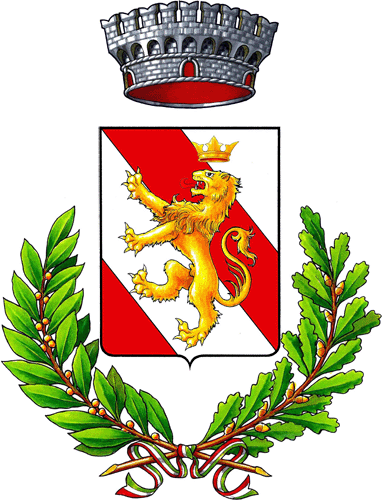 Città Metropolitana di MilanoDICHIARAZIONE TARI DI INIZIO/VARIAZIONE OCCUPAZIONE o DETENZIONE UNITA’ IMMOBILIARE(L. 147/2013 ss.mm.ii. e Regolamento Comunale per l’applicazione del tributo)UTENZE DOMESTICHE  CONTRIBUENTE (OCCUPANTE/DETENTORE/POSSESSORE)DICHIARA DIOCCUPARE/ DETENERE IN QUALITA’ DI ◊ Proprietario ◊ locatario◊ comodatario ◊ Altro________VARIAZIONE in caso di variazione/rettifica superficie/etc. compilare la seguente sezione per descrivere la situazione aggiornataDALLA DATA 	____i seguenti immobili NUMERO DEGLI OCCUPANTI  	    IN CASO DI LOCAZIONE INDICARE IL NOMINATIVO DEL PROPRIETARIO     E SE CONOSCIUTO NOMINATIVO DEL PRECEDENTE OCCUPANTE   RIDUZIONI   Barrare una delle voci sottostanti se ricorre il casoAbitazioni tenute a disposizione per uso stagionale, limitato o discontinuo, non superiore a 183 gg. nell’anno solare: riduzione del 30% della tariffa parte variabile ;Abitazioni occupate da soggetti che risiedono o dimorano, per più di sei mesi all’anno, all’estero o occupate da cittadini iscritti all’AIRE:riduzione del 20% della tariffa parte variabile;Utenze domestiche che hanno attivato il compostaggio domestico: riduzione del 20% della tariffa parte variabile (modulistica da compilare a parte) QUALORA VENISSERO MENO LE CONDIZIONI CHE HANNO PERMESSO L’APPLICAZIONE DELLA RIDUZIONE DELLA   TARIFFA,     IL SOTTOSCRITTO NE’ DOVRA’ DARE  TEMPESTIVA COMUNICAZIONE ALL’UFFICIO TRIBUTI, PER NON INCORRERE NELLE SANZIONI PREVISTE DALLA LEGGE VIGENTE IN MATERIA.  Consapevole delle sanzioni previste in caso di dichiarazioni mendaci ai sensi degli art. 75/76/77 del DPR 445/2000,  EVENTUALI ALTRE COMUNICAZIONI:   Avvertenza:La dichiarazione deve essere presentata entro 90 giorni dal giorno in cui si è verificato il fatto che ne determina l’obbligo, utilizzando gli appositi moduli messi gratuitamente a disposizione degli interessati.La dichiarazione ha effetto anche per gli anni successivi qualora non si verifichino modificazioni dei dati dichiarati da cui consegua un diverso ammontare del tributo.Si considerano soggetti tutti i locali predisposti all’uso anche se di fatto non utilizzati, considerando tali quelli dotati di almeno un’utenza attiva ai servizi di rete (acqua, energia elettrica, gas) o di arredamento;Consapevole delle sanzioni previste in caso di dichiarazioni mendaci ai sensi degli art. 75/76/77 del DPR 445/2000,Ai sensi del D.Lgs. 196/2003 (Privacy)Il trattamento avverrà esclusivamente per finalità relative alla gestione delle entrate tributarie ed extratributarie del Comune di Bellinzago Lombardo ed eventuali comunicazioni e corrispondenza.I dati personali sono e saranno trattati nel rispetto della citata Legge sia con sistemi informatizzati che cartacei. In qualsiasi momento il contribuente potrà accedere liberamente ai propri dati per aggiornarli, modificarli o integrarli.Dichiaro di aver ricevuto idonea informativa ed autorizzo con la presente il trattamento dei dati.Data 		Firma 	SPAZIO RISERVATO ALL'UFFICIO Cognome e NomeLuogo di Nascita e Data di NascitaCodice Fiscale: (obbligatorio)Comune di ResidenzaVia, n. civicoIndirizzo di notificaTel, e-mail  PECProveniente daDESCRIZIONE LOCALI ED AREE TASSABILIDESCRIZIONE LOCALI ED AREE TASSABILIDESCRIZIONE LOCALI ED AREE TASSABILIIdentificativi catastali obbligatoriIdentificativi catastali obbligatoriIdentificativi catastali obbligatoriTipol. immMQ calpestabiliVIACIVPIANOINTSCALAFG.MAPPSUB.ABITAZIONECANTINABOXDati dei componenti familiari (coobbligati) residenti nel nucleo familiare del contribuente:Dati dei componenti familiari (coobbligati) residenti nel nucleo familiare del contribuente:Dati dei componenti familiari (coobbligati) residenti nel nucleo familiare del contribuente:Dati dei componenti familiari (coobbligati) residenti nel nucleo familiare del contribuente:Cognome e nome/ codice fiscaleData di nascitaLuogo di nascitaRelazione di parentelaDenuncia presentata il _______________________                  l’addetto del Settore Tributi   _____________________